รายงานผลการจัดกิจกรรมอบรมคุณธรรมจริยธรรมสำหรับคณะผู้บริหาร สมาชิกสภา พนักงานส่วนตำบล  ลูกจ้างประจำและพนักงานจ้าง ประจำปีงบประมาณ พ.ศ. 2561ในวันที่ 18 พฤษภาคม 2561ณ วัดภูเขาดิน หมู่ที่ 5 ตำบลกุแหระ อำเภอทุ่งใหญ่ จังหวัดนครศรีธรรมราช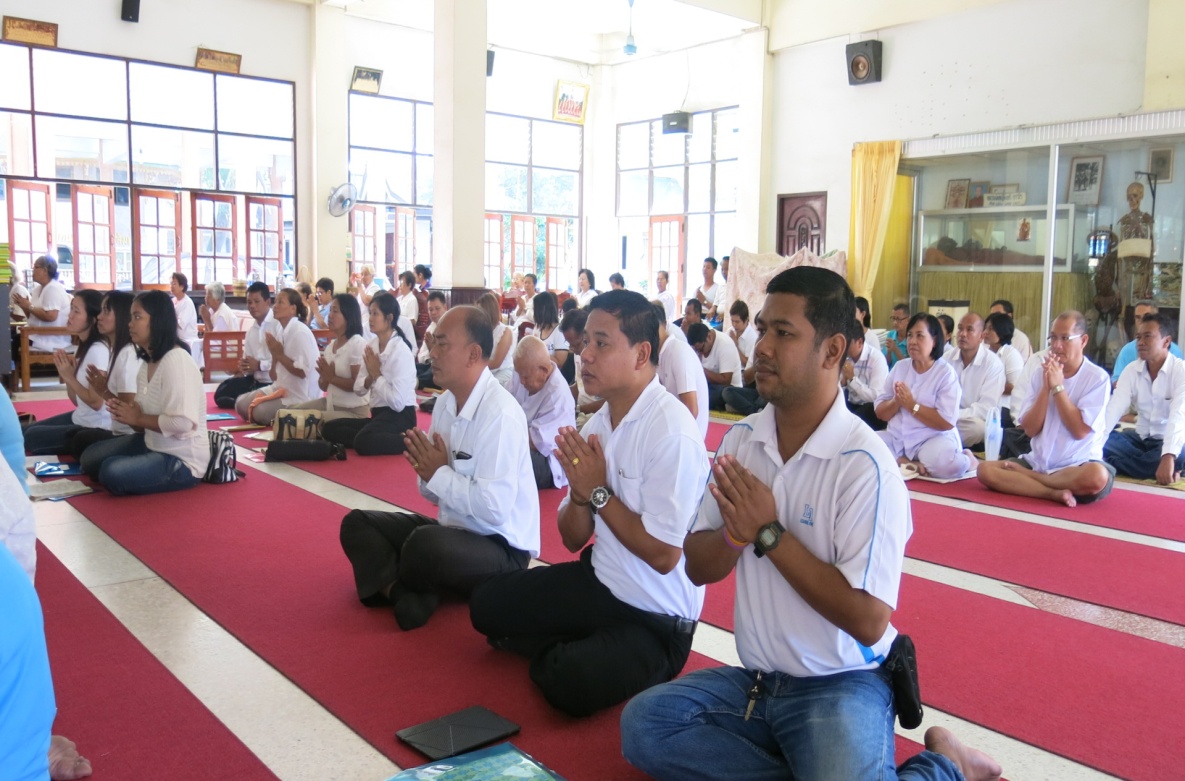 จัดโดยสำนักงานปลัด องค์การบริหารส่วนตำบลกุแหระอำเภอทุ่งใหญ่ จังหวัดนครศรีธรรมราช							โทรศัพท์/โทรสาร 0-7535-5930							Website : http://www.kurah.go.th							E-mail : office@kurah.go.thคำนำคณะกรรมการมาตรฐานการบริหารงานบุคคลส่วนท้องถิ่น (ก.ถ.) ได้กำหนดมาตรฐานทางคุณธรรมและจริยธรรมของข้าราชการ พนักงาน ลูกจ้างขององค์กรปกครองส่วนท้องถิ่นตามที่คณะอนุกรรมการมาตรฐานการบริหารงานบุคคลส่วนท้องถิ่น (อ.ก.ถ.) ด้านมาตรฐานทางคุณธรรมและจริยธรรม ใน ก.ถ.ได้ประมวลขึ้นจากข้อเสนอแนะของผู้บริหารท้องถิ่น โดยมีวัตถุประสงค์เพื่อให้ข้าราชการ พนักงาน ลูกจ้าง   และพนักงานจ้างขององค์กรปกครองส่วนท้องถิ่นใช้ยึดถือเป็นหลักการและแนวทางปฏิบัติ เพื่อเป็นเครื่องกำกับความประพฤติของตน ได้แก่		๑.  พึงดำรงตนให้ตั้งมั่นอยู่ในศีลธรรม  ปฏิบัติหน้าที่ด้วยความซื่อสัตย์ สุจริต เสียสละและมีความรับผิดชอบ		     หมายถึง	-  มีการปฏิบัติหน้าที่อย่างตรงไปตรงมา โดยคำนึงถึงประโยชน์สุขของ				   ประชาชน-  การไม่ใช้ตำแหน่งหน้าที่หาผลประโยชน์-  มีความรับผิดชอบต่อตำแหน่งหน้าที่                      		๒.พึงปฏิบัติหน้าที่อย่างเปิดเผย  โปร่งใส  พร้อมให้ตรวจสอบ		     หมายถึง	-  มีขั้นตอนการปฏิบัติงาน แผนการทำงาน และการมอบหมายงานอย่าง				   ชัดเจนโดยสามารถแจ้งลำดับขั้นตอนการปฏิบัติ ผู้ปฏิบัติงานและ				   ระยะเวลาให้แก่ผู้มาติดต่อราชการได้ทราบ เพื่อสามารถตรวจสอบและ				   ติดตามได้-  มีการตั้งคณะทำงานหรือคณะกรรมการที่ประกอบด้วย ภาครัฐ   ภาคเอกชนและภาคประชาชน  ในการตรวจสอบการดำเนินงานของ   เจ้าหน้าที่และหน่วยงาน-  มีการเปิดเผยข้อมูลข่าวสารที่เป็นประโยชน์อย่างตรงไปตรงมาด้วยภาษา   ที่ชัดเจนและเข้าใจง่าย		๓.  พึงให้บริการด้วยความเสมอภาค  สะดวก รวดเร็ว มีอัธยาศัยไมตรี โดยยึดประโยชน์		ของประชาชนเป็นหลัก		หมายถึง	-  การบริการที่เป็นมาตรฐานเดียวกันอย่างเสมอภาค ทั่วถึง เป็นธรรม				-  การให้บริการด้วยความสะดวก รวดเร็ว  และตรงต่อเวลา				-  การให้บริการด้วยความเต็มใจ  ยิ้มแย้ม  แจ่มใส และรักษาประโยชน์แก่   ผู้มารับบริการทุกคน		๔.  พึงปฏิบัติหน้าที่โดยยึดผลสัมฤทธิ์ของงานอย่างคุ้มค่า		     หมายถึง	-  การปฏิบัติหน้าที่ให้แล้วเสร็จตามกำหนดและบรรลุเป้าหมายที่วางไว้การปฏิบัติหน้าที่โดยคำนึงถึงผลลัพธ์และผู้มารับบริการโดยอยู่ภายใต้ขอบเขตของระเบียบ กฎหมายการใช้ทรัพยากรอย่างประหยัด  มีประสิทธิภาพ ประสิทธิผล และคุ้มค่า ทั้งในส่วนของการใช้เงินและใช้เวลา		๕.  พึงพัฒนาทักษะ ความรู้ ความสามารถ และตนเองให้ทันสมัยอยู่เสมอ		     หมายถึง	-  การศึกษาหาความรู้ที่ทันสมัยที่เป็นการพัฒนาทางวิชาการและพัฒนา				   จิตใจของตนเองอยู่เสมอด้วยวิธีการพัฒนารูปแบบต่างๆ เช่น การเข้าร่วม				   อบรม ประชุม สัมมนา และศึกษาด้วยตนเอง เป็นต้นประกอบกับคณะกรรมการมาตรฐานการบริหารงานบุคคลส่วนท้องถิ่น (ก.ถ.) ได้มีประกาศ เรื่อง กำหนดมาตรฐานกลางทางจริยธรรมของข้าราชการ พนักงาน ลูกจ้าง ขององค์กรปกครอง   ส่วนท้องถิ่น ลงวันที่ ๑๑ มิถุนายน ๒๕๕๖  ดังนี้การยึดมั่นในคุณธรรมและจริยธรรมการมีจิตสำนึกที่ดี ซื่อสัตย์ สุจริต และรับผิดชอบการยึดถือประโยชน์ของประเทศชาติเหนือกว่าประโยชน์ส่วนตนและไม่มีผลประโยชน์ทับซ้อนการยืนหยัดทำในสิ่งที่ถูกต้อง เป็นธรรมและถูกกฎหมายการให้บริการแก่ประชาชนด้วยความรวดเร็ว มีอัธยาศัยดี และไม่เลือกปฏิบัติการให้ข้อมูลข่าวสารแก่ประชาชนอย่างครบถ้วน ถูกต้อง และไม่บิดเบือนข้อเท็จจริงการมุ่งผลสัมฤทธิ์ของงาน รักษามาตรฐาน มีคุณภาพ โปร่งใส และตรวจสอบได้การยึดมั่นในระบอบประชาธิปไตยอันมีพระมหากษัตริย์ทรงเป็นพระประมุขการยึดมั่นในหลักจรรยาวิชาชีพขององค์กร						เพื่อให้เป็นไปตามมาตรฐานทางคุณธรรม จริยธรรมดังกล่าวจึงได้จัดทำโครงการฝึกอบรมสัมมนาเสริมสร้างคุณธรรมจริยธรรม สำหรับคณะผู้บริหาร สมาชิกสภาฯ พนักงานส่วนตำบล ลูกจ้างประจำ พนักงานจ้าง ขององค์การบริหารส่วนตำบลสระตะเคียนขึ้น เพื่อให้คณะผู้บริหาร สมาชิกสภาฯ          พนักงานส่วนตำบล ลูกจ้างประจำ และพนักงานจ้าง มีหลักการและแนวทางปฏิบัติงานเสริมสร้างให้บุคลากรดังกล่าวเป็นคนดีมีคุณธรรม พัฒนาคุณภาพชีวิตสังคม ให้เป็นสังคมคุณภาพนำไปสู่การพัฒนา การทำงานที่ซื่อสัตย์สุจริต มีคุณธรรม ส่งผลต่อการพัฒนาท้องถิ่น ผ่านการเรียนรู้ที่หลากหลาย ให้สามารถเป็นผู้พัฒนาตนเอง พัฒนาทีมงาน และนำไปสู่การพัฒนาองค์กร โดยใช้หลักคุณธรรม จริยธรรมทางพระพุทธศาสนาเป็นเข็มทิศนำชีวิตได้อย่างเหมาะสมกับสถานการณ์ปัจจุบัน และสามารถปฏิบัติงานตามภารกิจของหน่วยงานได้อย่างเกิดผลสัมฤทธิ์  ต่อไป  ผลที่คาดว่าจะได้รับ	๑. คณะผู้บริหาร สมาชิกสภาฯ พนักงานส่วนตำบล ลูกจ้างประจำ พนักงานจ้างขององค์การบริหารส่วนตำบลกุแหระ อำเภอทุ่งใหญ่ จังหวัดนครศรีธรรมราชสามารถนำหลักคุณธรรม จริยธรรม หลักธรรมทางพระพุทธศาสนา ความรู้ และประสบการณ์ที่ได้รับไปปรับใช้ในการปฏิบัติงานและชีวิตประจำวันได้อย่างมีประสิทธิภาพ และสามารถเป็นผู้นำด้านคุณธรรม จริยธรรม ในองค์กรอย่างสร้างสรรค์๒. ผู้เข้ารับการฝึกอบรม สามารถใช้หลักคุณธรรม จริยธรรม หลักธรรมทางพระพุทธศาสนาพระพุทธศาสนา ความรู้ และประสบการณ์ที่ได้รับไปประยุกต์ใช้ในการสร้างความสามัคคี ปรองดอง         ความร่วมมือร่วมใจเป็นอันหนึ่งอันเดียวกัน และสามารถประสานประโยชน์ในการปฏิบัติงานให้เป็นไปอย่างมีประสิทธิภาพ เพื่อบรรลุเป้าหมายของหน่วยงานได้ อันจะนำมาซึ่งประโยชน์สุขของชาติ และประชาชน๓. ผู้เข้ารับการฝึกอบรมได้รับการยอมรับให้เป็นต้นแบบการดำเนินชีวิต การปฏิบัติงานที่เน้นการพัฒนาด้านคุณธรรม จริยธรรม หรือการสร้างวัฒนธรรมองค์กรที่มีค่านิยมด้านคุณธรรม จริยธรรม โดยมีหลักฐานข้อมูลเชิงประจักษ์ปัญหา/อุปสรรค	๑. ช่วงเวลาในการจัดกิจกรรมน้อยมากเนื่องด้วยไม่มีงบประมาณ๒. สมาชิกสภาองค์ การบริหารส่วนตำบลกุแหระไม่สามารถเข้าร่วมได้ทุกคน ข้อเสนอแนะ1. เห็นควรประชาสัมพันธ์เผยแพร่ให้ประชาชนรับทราบ2. เห็นควรจัดกิจกรรมลักษณะนี้เป็นทุกปีภาคผนวก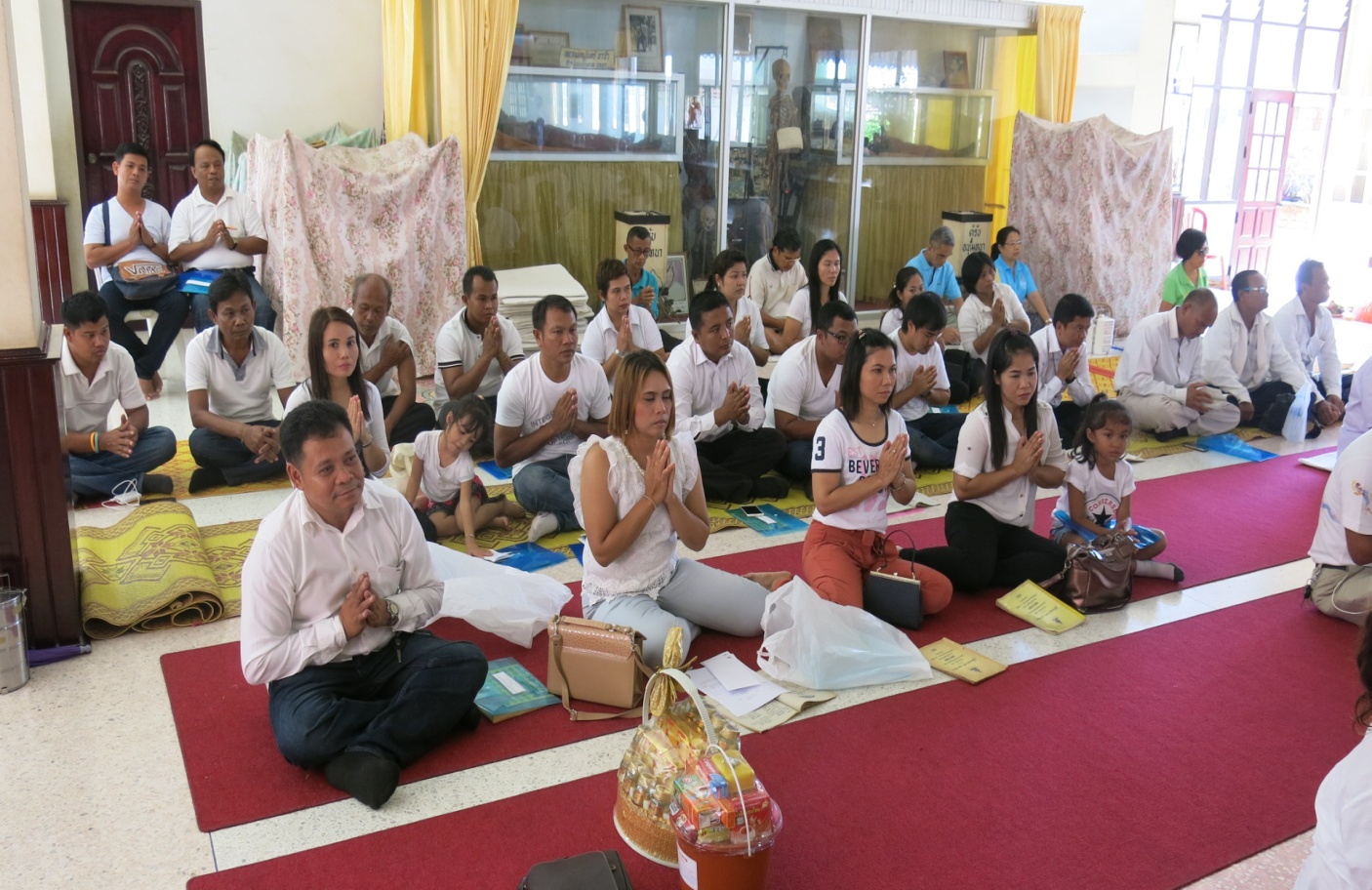 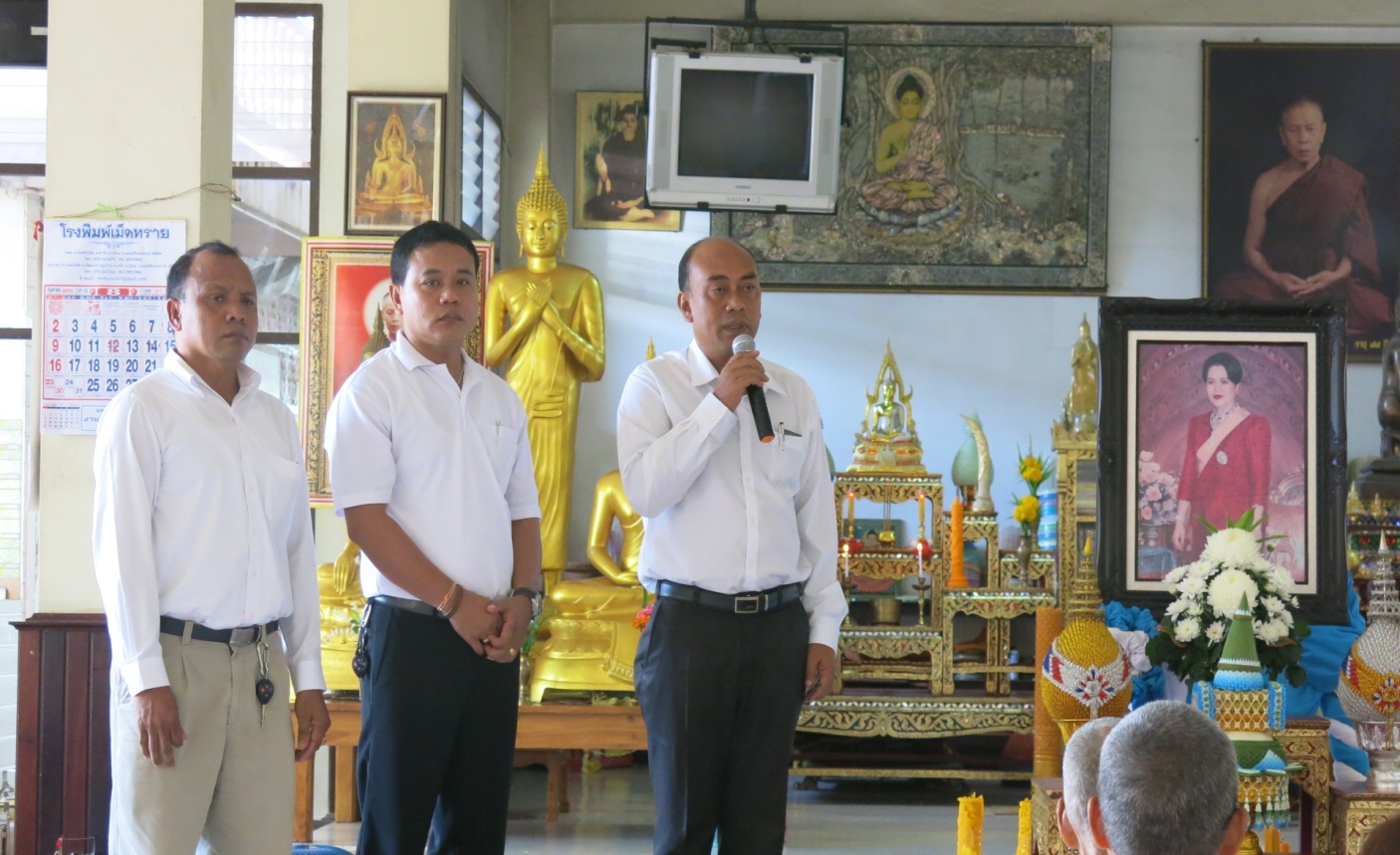 